AGENDA DRAFT Girdwood Trails CommitteeRegular Monthly Meeting -- Tuesday, May 3, 2016Meet at Glacier Ranger District Office, 7pmHike on Beaver Pond TrailCall to Order Approval of Agenda Approval of April 5, 2016 minutesIntroduction of Guests/PresentationsMolly Hickox re KMTA Grant for Olympic Mtn Loop Trail Map (Michelle Ritter, Dowl) TBAOld BusinessHike Beaver Pond Trail to establish scope of SCA summer trail work for 2016New Business:Consider cancelling GTC Meeting July 5, 2016.Next Meeting:  Tuesday, June 7, 2016 at the Girdwood Community Room  Girdwood Trails Committee Agendas and minutes are available on line: http://www.muni.org/gbos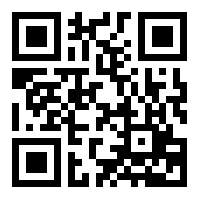 